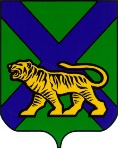 ТЕРРИТОРИАЛЬНАЯ ИЗБИРАТЕЛЬНАЯ КОМИССИЯ
ГОРОДА УССУРИЙСКАРЕШЕНИЕг. УссурийскО предложении территориальнойизбирательной комиссии города Уссурийскапо специальным местам для размещенияпечатных агитационных материаловВ связи с назначением на 09 сентября 2018 года дополнительных выборов депутата Законодательного Собрания Приморского края по одномандатному избирательному округу № 6, руководствуясь пунктом 7 статьи 54 Федерального закона «Об основных гарантиях избирательных прав и права на участие в референдуме граждан Российской Федерации», частью 7 статьи 65 Избирательного кодекса Приморского края, территориальная избирательная комиссия города Уссурийска РЕШИЛА:Предложить администрации Уссурийского городского округа выделить специальные места для размещения печатных агитационных материалов на территории каждого избирательного участка согласно приложению.Направить настоящее решение в администрацию Уссурийского городского округа.Разместить настоящее решение на официальном сайте администрации Уссурийского городского округа в разделе «Территориальная избирательная комиссия города Уссурийска» в информационно-телекоммуникационной сети «Интернет». Председатель комиссии			    	                        О.М. МихайловаСекретарь комиссии					                              Н.М. БожкоПриложениек решению территориальной избирательной комиссии города Уссурийска от 25 июля 2018 года № 96/742Перечень специальных местдля размещения печатных агитационных материаловна дополнительных выборах депутата Законодательного Собрания Приморского края по одномандатному избирательному округу № 6, назначенных на 09 сентября 2018 года_____________________________________________________25 июля 2018 года                   № 96/742№п\п№ УИКЦентр участкаМесто нахожденияМесто расположение агитационных                 материалов123451.2801Государственное автономное профессиональное              образовательное учреждение «Приморский краевой       колледж культуры», Дом культуры «Юность»ул. Агеева. 75аограждение территории, ул. Ленина, 51, со стороны ул. Ленина2.2802Муниципальное бюджетное общеобразовательное    учреждение «Средняя       общеобразовательная школа   № 6» г. Уссурийска ул. Агеева, 59,ООО Медицинская клиника              «Возрождение – XXI», ул. Ленина,19,стенд на ограждении территории во дворе между ул. Ленина и ул. Гоголя                    3.2803Муниципальное унитарное предприятие «Уссурийск-Водоканал»ул. Карбышева,27ограждение          территории            муниципального  унитарного         предприятия        «Уссурийск-Водоканал» со стороны ул. Агеева4.2804Муниципальное унитарное предприятие «Уссурийск-Электросеть»ул. Советская, 15стенд на ограждении территории муниципального  унитарного предприятия «Уссурийск-Электросеть»,со стороны ул. Советской5.2805Общежитие государственного автономного профессионального образовательного учреждения «Приморский краевой колледж культуры»ул. Калинина, 2муниципальное       казенное учреждение «Архив Уссурийского городского округа», ограждение ул. Калинина, 476.2806Краевое государственное бюджетное учреждение здравоохранения               «Уссурийская центральная городская больница»,    структурное  подразделение «Поликлиника № 1».нахождение участковой    комиссии-Муниципальное бюджетное учреждение культуры «Уссурийский    музей» ул. Краснознаменная, 76,ул. Краснознаменная, 80муниципальное             казенное учреждение «Архив Уссурийского городского округа», ограждение,ул. Калинина, 477.2807Муниципальное бюджетное учреждение культуры «Централизованная клубная система» «Центр народного творчества»ул. Пушкина, 88стенд на ограждении территории, ул. Краснознаменная, 1438.2808Управление градостроительства администрации           Уссурийского городского округаул. Октябрьская, 58жилой дом,ул. Советская, 309.2809Муниципальное бюджетное общеобразовательное     учреждение «Средняя        общеобразовательная школа № 4 г. Уссурийска» Уссурийского городского округаул. Пушкина, 77стенд на ограждении территории, ул. Краснознаменная, 14310.2810Муниципальное бюджетное общеобразовательное     учреждение «Средняя       общеобразовательная   школа № 22»  г. Уссурийска          Уссурийского городского округаул. Володарского, 14информационные стойки в помещении муниципального бюджетного       учреждения культуры     «Центральная детская библиотека в г. Уссурийск»,ул. Некрасова, 37,информационная стойка в помещении муниципального бюджетного       учреждения культуры «Централизованная библиотечная         система» Центральная городская       библиотека              им. М. Горького, ул. Чичерина, 8511.2811филиал Федерального        государственного автономного образовательного   учреждения высшего        профессионального             образования                   «Дальневосточный             федеральный университет»  в г. Уссурийскеул.Тимирязева,33автобусная остановка «Педагогический    институт»(четная сторона),        ул. Чичерина12.2812Муниципальное бюджетное  общеобразовательное      учреждение «Средняя общеобразовательная школа  № 32             с углубленным изучением предметов эстетического цикла» г. Уссурийска Уссурийского городского округаул. Андрея Кушнира, 23выставочная стойка в помещении            муниципального бюджетного        учреждения культуры «Централизованная библиотечная         система» Уссурийского городского округа,        ул. Александра  Францева, 15автобусная остановка «Францева»(нечетная сторона),ул. Францева13.2813Муниципальное бюджетное общеобразовательное     учреждение «Средняя общеобразовательная школа № 32 с углубленным изучением предметов эстетического цикла» г. Уссурийска Уссурийского городского округаул. Андрея Кушнира, 23выставочная стойка в помещении            муниципального бюджетного        учреждения культуры «Централизованная библиотечная         система» Уссурийского городского округа,        ул. Александра  Францева, 15автобусная остановка «Францева»(нечетная сторона),ул. Францева14.2814Муниципальное бюджетное образовательное учреждение дополнительного                          образования «Центр детского творчества» Уссурийского городского округа ул. Володарского, 61информационные стойки в помещении муниципального бюджетного         учреждения культуры     «Центральная детская библиотека в              г. Уссурийск»,ул. Некрасова, 37,информационная стойка в помещении муниципального бюджетного        учреждения культуры «Централизованная библиотечная         система»     Центральная           городская библиотека им. М. Горького,ул. Чичерина, 8515.2815Муниципальное бюджетное общеобразовательное учреждение «Открытая (сменная) общеобразовательная школа № 2» г. Уссурийска Уссурийского городского округаул. Горького, 22ограждение            территории Уссурийского муниципального унитарного     предприятия           тепловых сетей        Уссурийского городского округа, ул. Фрунзе, 2616.2816Краевое государственное бюджетное профессиональное образовательное                     учреждение «Уссурийский агропромышленный          колледж», Молодежный центр «Молодость»ул. Октябрьская,59жилой дом,ул. Советская,3017.2817Краевое государственное   автономное профессиональное образовательное       учреждение «Дальневосточный технический колледж»ул. Советская, 35жилой дом,ул. Советская,3018.2818Муниципальное бюджетное образовательное учреждение дополнительного образования «Станция юных техников» Уссурийского городского округаул. Пушкина,11тел. автобусная остановка «Пушкина» (четная сторона), ул. Горького19.2819Спортивный комплекс   филиала              Федерального          государственного                 автономного образовательного учреждения высшего профессионального             образования «Дальневосточный федеральный университет» в г. Уссурийскеул. Горького, 69арынок «Новинка», ул. Советская, 96торец здания           со стороны ул. Комсомольской20.2820Муниципальное бюджетное общеобразовательное      учреждение «Средняя        общеобразовательная школа № 14 г. Уссурийска          Уссурийского городского   округа»ул. Ленина,144стенд на ограждении муниципального    автономного      учреждения спортивный оздоровительный комплекс «Ледовая арена» Уссурийского городского округа               им Р.В. Клиза, со стороны ул. Краснознаменной21.2821Муниципальное бюджетное общеобразовательное     учреждение «Гимназия № 29 г. Уссурийска» Уссурийского городского округаул. Крестьянская, 55рынок «Новинка», ул. Советская,96(торец здания                  со стороны ул. Комсомольской)22.2822Муниципальное бюджетное общеобразовательное     учреждение «Средняя       общеобразовательная школа № 16»  г. Уссурийска         Уссурийского городского округа ул. Амурская, 41ограждение территории ПАО «Ростелеком»,ул. Советская, 103,(со стороны ул. Советской)23.2823Муниципальное бюджетное общеобразовательное      учреждение «Средняя        общеобразовательная школа № 24»  г. Уссурийска          Уссурийского городского округа ул. Ленинградская, 59жилой дом (фасад),ул. Ленинградская, 5324.2824Муниципальное бюджетное общеобразовательное      учреждение «Средняя        общеобразовательная школа № 24»  г. Уссурийска          Уссурийского городского округаул. Ленинградская, 59жилой дом (фасад),ул. Ленинградская, 5325.2825г. Уссурийск, ул. Некрасова, 291 - индивидуальный   предприниматель Ким Николай Пяк-Нокович ул. Некрасова, 291ограждение территории,ул. Некрасова, 291(со     стороны                       ул. Беляева)26.2827Муниципальное бюджетное общеобразовательное      учреждение «Средняя       общеобразовательная школа № 3» г. Уссурийска             Уссурийского городского округапер. Илюшина, 3ограждение магазина «Сладкоежкин Рай»,ул. Некрасова, 16227.2828ООО «Профи Клиник                Уссурийск»ул. Некрасова, 209стенд на ограждении территории,ул. Некрасова, 20928.2829Муниципальное бюджетное общеобразовательное     учреждение «Средняя общеобразовательная   школа № 30»  г. Уссурийска         Уссурийского городского   округаул. Короленко,11аторец здания, ул. Короленко, 35а29.2830Муниципальное бюджетное учреждение дополнительного образования «Детская школа искусств Уссурийского      городского округа»ул. Комсомольская, 77ул. Некрасова, 117а, 117б, ограждение    здания30.2831Краевое государственное бюджетное учреждение   здравоохранения              «Уссурийская центральная городская больница»,    структурное   подразделение «Детская больница»,           поликлиникаул. Некрасова, 11531.2832Краевое государственное бюджетное профессиональное образовательное          учреждение «Автомобильно-технический колледж»ул. Пионерская, 92стенд на ограждении муниципального     автономного        учреждения         спортивный          оздоровительный комплекс «Ледовая арена» Уссурийского городского округа               им Р.В.Клиза, со    стороны ул. Краснознаменной 32.2833Муниципальное бюджетное общеобразовательное    учреждение «Средняя        общеобразовательная школа № 3» г. Уссурийска             Уссурийского городского   округапер. Илюшина, 3ограждение магазина «Сладкоежкин Рай»,ул. Некрасова, 16233.2834Муниципальное бюджетное общеобразовательное         учреждение «Средняя       общеобразовательная        школа № 14» г. Уссурийска             Уссурийского городского   округаул. Ленина, 144стенд на ограждении муниципального      автономного        учреждения         спортивный         оздоровительный комплекс «Ледовая арена» Уссурийского городского округа               им Р.В. Клиза, со      стороны ул. Краснознаменной34.2835Краевое государственное    автономное профессиональное образовательное       учреждение «Региональный железнодорожный колледж»ул. Чичерина, 146автобусная остановка «Чичерина»               (четная сторона),ул. Ушакова35.2836Приморский институт железнодорожного транспорта - филиал федерального государственного   бюджетного  образовательного учреждения высшего      образования «Дальневосточный государственный университет путей сообщения» в г. Уссурийскеул. Тургенева, 3ограждение территории            общежития           Приморского          института               железнодорожного транспорта-филиала ДВГУПС    в                 г. Уссурийске,ул. Тургенева, 736.2837Владивостокский отдел ХДМТО структурного     подразделения «Росжелдорснаба – филиала ОАО «РЖД» ул. Тургенева, 145гаражно-строительный         кооператив «Автомобилист-3а»,3-й пер. Тургенева37.2857Муниципальное автономное учреждение культуры «Молодежный центр        культуры и досуга «Горизонт» Уссурийского городского округаул. Ленина, 80фасад здания ООО «ОптикФарм»,ул. Ленина, 9138.2858Администрация                   Уссурийского городского округаул. Некрасова, 66жилой дом (фасад),ул. Октябрьская, 7739.2859Муниципальное бюджетное общеобразовательное     учреждение «Средняя общеобразовательная школа № 30» г.Уссурийска           Уссурийского городского  округаул. Короленко, 11аторец здания, ул. Короленко, 35а40.2861Краевое государственное бюджетное учреждение    здравоохранения               «Уссурийская центральная городская больница»,    структурное подразделение «Поликлиника № 2»ул. Комарова, 55ограждение территории ПАО «Ростелеком»,ул. Советская, 103,(со стороны ул. Советской)41.2864Закрытое акционерное       общество «Уссурийский      таксопарк»ул. Ленинградская, 42фасад магазина   «Корзинка»,ул. Комсомольская, 10б42.2865Муниципальное бюджетное общеобразовательное     учреждение «Средняя        общеобразовательная школа № 24» г.Уссурийска          Уссурийского городского округаул. Ленинградская, 59ограждение             автостоянки,ул. Ленинградская – ул. Комсомольская43.2866Муниципальное бюджетное учреждение Уссурийского городского округа                  «Многофункциональный центр предоставления       муниципальных и                    государственных услуг»ул. Тургенева, 2ограждение территории            общежития Приморского института     железнодорожного транспорта- филиала ДВГУПС в                 г. Уссурийске,ул. Тургенева, 7